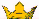 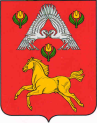 СЕЛЬСКАЯ  ДУМАВЕРХНЕПОГРОМЕНСКОГО СЕЛЬСКОГО ПОСЕЛЕНИЯСРЕДНЕАХТУБИНСКОГО  РАЙОНА   ВОЛГОГРАДСКОЙ  ОБЛАСТИ  Р Е Ш Е Н И Еот 08 сентября 2017 г.  № 100/171О проекте решения «О внесении изменений и дополнений в Устав Верхнепогроменского сельского поселения Волгоградской области»Руководствуясь Федеральным законом от 28.12.2016 № 494-ФЗ «О внесении изменений в отдельные законодательные акты Российской Федерации»   и статьей 28 Устава Верхнепогроменского сельского поселения Среднеахтубинского    муниципального   района    Волгоградской    области  р е ш и л а:Одобрить проект  решения «О внесении изменений и дополнений в Устав Верхнепогроменского сельского поселения района Волгоградской области» (Приложение № 1).Опубликовать проект решения «О внесении изменений и дополнений в Устав Верхнепогроменского сельского поселения Волгоградской области» одновременно с настоящим решением.Настоящее решение вступает в силу со дня его официального обнародования.Глава Верхнепогроменскогосельского поселения                                                         К.К. Башулов                                                                                             Приложение№1                                                                                             к решению сельской ДумыВерхнепогроменского сельского поселенияот 08.09.2017 г. № 100/171ПРОЕКТСЕЛЬСКАЯ  ДУМАВЕРХНЕПОГРОМЕНСКОГО СЕЛЬСКОГО ПОСЕЛЕНИЯСРЕДНЕАХТУБИНСКОГО  РАЙОНА   ВОЛГОГРАДСКОЙ  ОБЛАСТИ  Р Е Ш Е Н И Еот          2017 г.      №О внесении изменений и дополнений в Устав Верхнепогроменского сельского поселения Среднеахтубинского муниципального района Волгоградской областиРуководствуясь Федеральным законом от 18.07.2017 № 171-ФЗ 
«О внесении изменений в Федеральный закон «Об общих принципах организации местного самоуправления в Российской Федерации» и статьей 28 Устава Верхнепогроменского сельского поселения Волгоградской области,   сельская  Дума  Верхнепогроменского  сельского поселения  р е ш и л а:Внести в Устав Верхнепогроменского сельского поселения Волгоградской области, принятый решением сельской Думой Верхнепогроменского сельского поселения от «08»августа 2014 г. № 106/258 (в редакции решений: от «04»марта 2015 г. № 19/35, от «27»апреля 2015 г. № 26/43, от «02»сентября 2015 г. № 40/57, от «02»марта 2016 г. № 61/95, от «01»июня 2016 г. № 68/102, от «05»сентября 2016 г. № 73/109, от «24»марта 2017 г. № 89/153, от «05»июля 2017 г. № 95/165) следующее изменение:часть IX статьи 30 Устава, определяющей порядок вступления в силу муниципальных правовых актов Верхнепогроменского сельского поселения, изложить в следующей редакции:«3. Муниципальные нормативные правовые акты, затрагивающие права, свободы и обязанности человека и гражданина, устанавливающие правовой статус организаций, учредителем которых выступает муниципальное образование, а также соглашения, заключаемые между органами местного самоуправления, вступают в силу после их обнародования.».2. Настоящее решение подлежит официальному обнародованию   после его государственной регистрации и вступает в силу после его официального обнародования.Глава Верхнепогроменскогосельского поселения                                                      К.К. Башулов